School Closure Daily Planning- Crystal Class - Sp 4 Week 2DATEReadingWritingMathematicsTopicThursday 4th MrachPantoTime!!!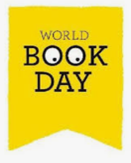 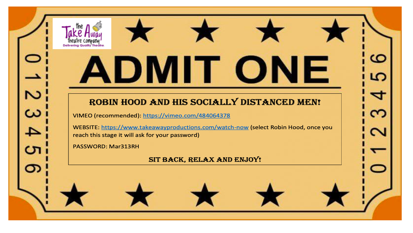 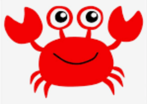 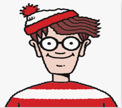 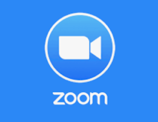 Join me for a special live zoom get together to share your favourite book or costume.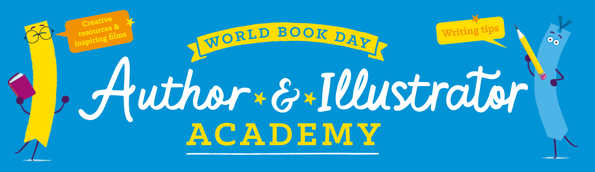 https://www.worldbookday.com/online-masterclasses/Make your own bookToday you have the opportunity to write and illustrate your own story.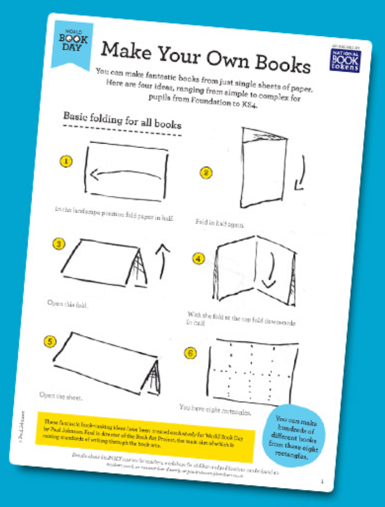 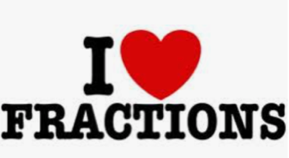 Number sequencesVideohttps://vimeo.com/500361688Teaching slideshttps://resources.whiterosemaths.com/wp-content/uploads/2021/01/Spr5.5.2-Number-sequences.pptxTrue or Falsehttps://resources.whiterosemaths.com/wp-content/uploads/2020/01/T-or-F-Year-5-Spring-B2-S4-Number-sequences.pdfTaskhttps://resources.whiterosemaths.com/wp-content/uploads/2019/12/Y5-Spring-Block-2-WO4-Number-sequences-2019.pdfAnswershttps://resources.whiterosemaths.com/wp-content/uploads/2019/12/Y5-Spring-Block-2-ANS4-Number-sequences-2019.pdf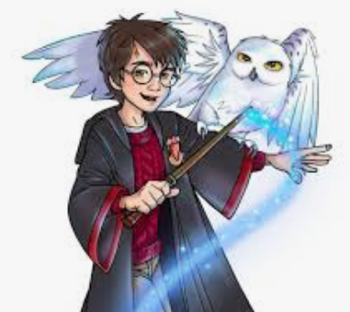 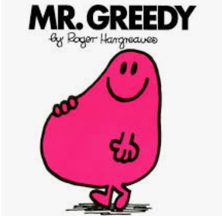 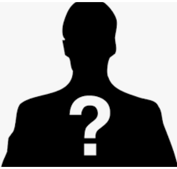 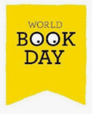 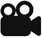 Create a comic strip using different characters from books. I have included a selection you could use.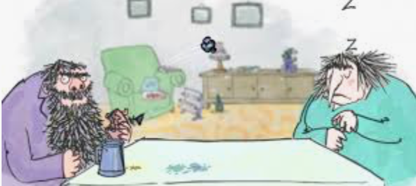 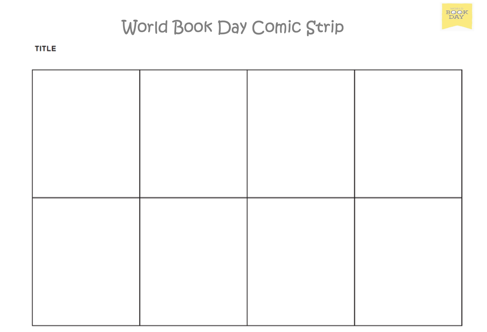 Geography ideas:https://www.natgeokids.com/uk/?s=rivers&post_type=https://www.bbc.co.uk/bitesize/search?q=riversEnglish ideas: https://www.literacyshed.com/story-starters.htmlOnline dictionary -https://kids.wordsmyth.net/we/Pobble 365 Writing activities https://www.pobble365.com/Maths ideas:
Pixl –practise tables using the AppNrich -https://nrich.maths.org/primaryWorksheets to practise tables: http://www.snappymaths.com/Keeping active:Cosmic kids yoga –mainly on Youtube check with an adultGoNoodle -https://app.gonoodle.com/The Woodland trust - https://www.woodlandtrust.org.uk/support-us/act/your-school/resources/Joe Wicks daily work out